РОССИЙСКОЕ СЕТЕВОЕ ПЕДАГОГИЧЕСКОЕ ПАРТНЕРСТВО«УЧИМСЯ ЖИТЬ УСТОЙЧИВО В ГЛОБАЛЬНОМ МИРЕ: ЭКОЛОГИЯ. ЗДОРОВЬЕ. БЕЗОПАСНОСТЬ»        hptt://partner-unitwin.net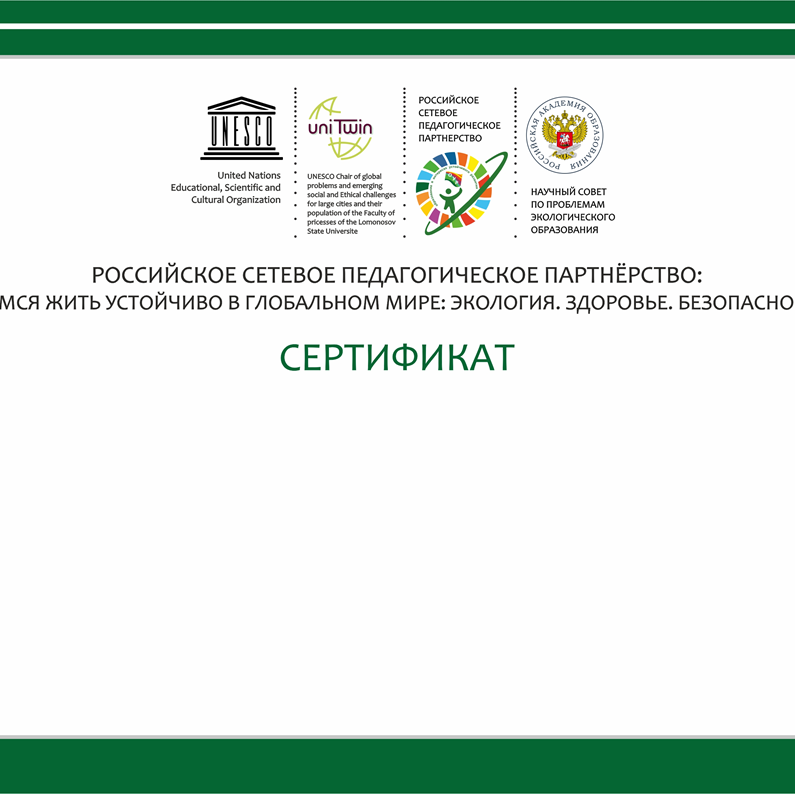 ПЛАН РАБОТЫ НА ИЮНЬ-АВГУСТ 2024№Формат мероприятия, тема Ответственный регион, наименование организацииОнлайн заседание МПТГ «Реализация концепции экологического образования в образовательной организации» по подготовке работы секции Всероссийской конференции по экологическому образованию (1-2 ноября 2024 г.).г. Томск, МАУ ИМЦМежрегиональный марафон «День семьи, любви и верности»г. Томск, МАУ ИМЦВсероссийский конкурс для обучающихся ДОУ, УДО и ОО «Наследие России: летний экологический календарь»г. Томск, МАУ ИМЦ